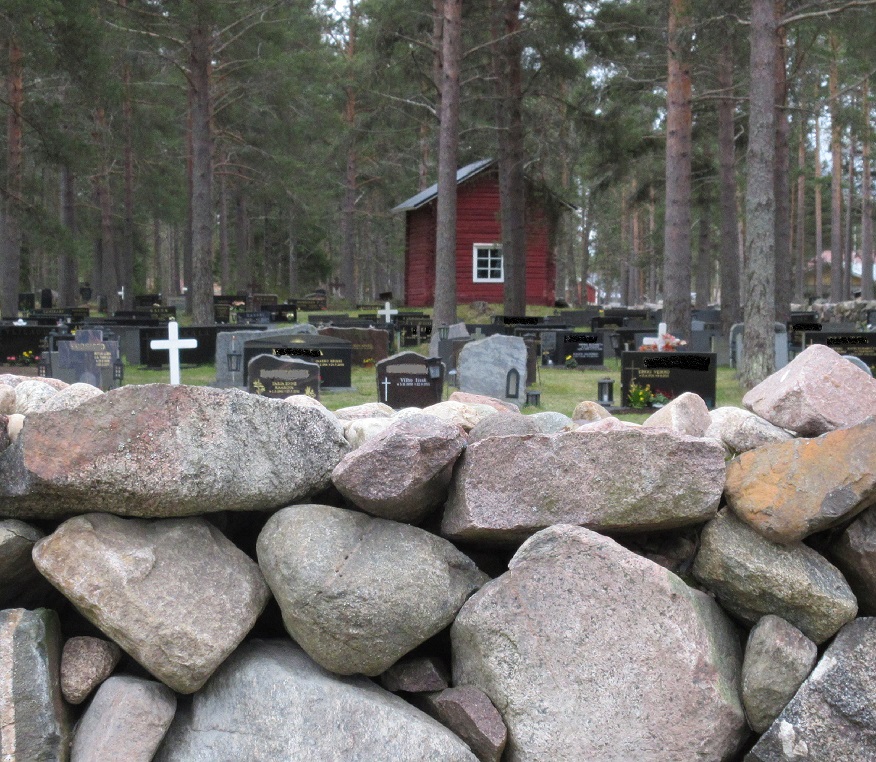 NUORTEN KESÄTYÖPAIKATLumijoen seurakunta hakee 16 vuotta täyttäneitä nuoria kesätöihin. Kesätyö on nurmikonleikkuuta (työntö- ja ajoleikkureilla sekä trimmereillä), hautausmaan ja piha-alueiden hoitoa (kukkien istutusta, kastelua, rikkaruohojen kitkemistä, haravointia, risusavottaa) ja siivoustyötä sisällä ja ulkona.Työsuhde on määräaikainen ja osa-aikainen.  Kesätyöjakson pituus on 16-v täyttäneillä 2–3 viikkoa ja työaika klo 9–14.  Lisäksi 18-vuotta täyttäneitä haetaan osa-aikaiseen työsuhteeseen joko kesäkuuksi (n. 4 viikkoa) tai heinä- elokuuksi (n. 5 viikkoa). Palkkaus on Kirkon virkaehtosopimuksen mukainen (KirVESTES liite 5). Vapaamuotoiset hakemukset voi toimittaa Lumijoen kirkkoherranvirastoon, Ylipääntie 11, 91980 Lumijoki tai sähköpostilla lumijoen.seurakunta@evl.fi. Hakijat haastatellaan ennen valintapäätöstä.Hakuaika päättyy 31.3.2023.Lisätietoja kesätöistä:kirkkoherranvirastosta p. 044 7750 600 (ma ja ke 9–14) seurakuntamestari Tapio Jurvakaiselta p. 044 7750 604.